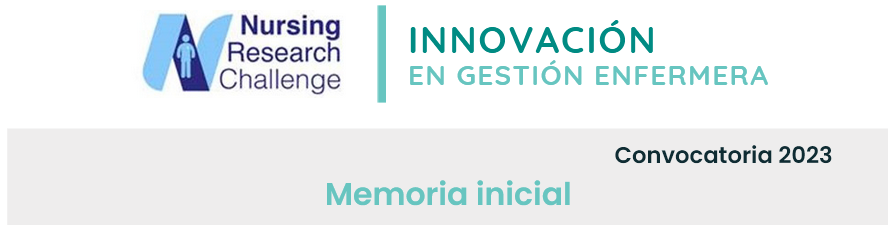 Proceso de implantación de las recomendaciones seleccionadasProceso de identificación de la necesidad y situación basalLa Dirección de Enfermería del Hospital Clínico Universitario de Valladolid (HCUV) tiene como objetivo estratégico mejorar las competencias y resultados en investigación de sus enfermeras siendo conscientes de las barreras existentes para una investigación competitiva y de calidad. Se ha realizado un análisis DAFO por parte de las Unidades de Formación, Sistemas de Información, la Unidad de Apoyo a la Investigación (UAI) y la Dirección de Enfermería. Se ha utilizado además información de las memorias científicas de enfermería de los últimos años y las encuestas realizadas por la UAI.Se resumen cuatro puntos básicos en cada área: Debilidades: Falta de formación en investigación, baja participación de las enfermeras en proyectos competitivos, priorización del rol asistencial, falta de líneas de investigación bien definidas.Amenazas: Movilidad e inestabilidad laboral, vulnerabilidad a los cambios políticos, convocatorias públicas muy competitivas, falta de reconocimiento en la carrera profesional y en la bolsa de empleo.Fortalezas: Alto nivel de compromiso de la Dirección del centro con la actividad investigadora de sus profesionales, existencia de un plan de formación continuada en investigación, de un plan estratégico en el Hospital y de una Unidad de Apoyo a la Investigación con una enfermera dedicada a fomentar la investigación en cuidados con la celebración de una Jornada Científica anual.Oportunidades: Voluntad de formar un Instituto de Investigación Biosanitaria en Valladolid, visibilización social de la investigación en cuidados, fomento de la cultura de investigación en cuidados, proyectos de implantación de Buenas Prácticas (BPSO®, SueñOn®, Flebitis Zero® etc.).Listado, por orden de prioridad, de las recomendaciones de cada eje que la institución está interesada en implantar y evaluar, con las actividades a realizar El mismo grupo ha realizado: 1º) Análisis CAME, identificando qué debilidades es posible corregir, qué amenazas afrontar, qué fortalezas mantener y qué oportunidades somos capaces de explotar. 2º) Análisis de brechas para cada recomendación, identificando en cada eje aquellas que ya se realizan, aunque no sistemáticamente, las que se realizan parcialmente y las no realizadas. 3º) Se ha realizado una matriz de priorización seleccionando aquellas con mayor impacto, mayor probabilidad de éxito y facilidad de implantación. Una vez seleccionadas las recomendaciones se han diseñado actividades para implementarlas.Las recomendaciones se expresan en números romanos y las actividades con letras.Eje 1: Detección del talentoI. Crear una base de datos de enfermeras interesadas en investigar, con sus líneas de investigación o sus áreas de interésa) Reunión con enfermeras en líneas de investigación ya existentes: Fragilidad, cuidados del paciente diabético, responsables de la implantación de Guías de Buenas Prácticas (GBP) de la Registered Nurses’ Association of Ontario (RNAO) dentro de la red de Centros Comprometidos con la Excelencia en Cuidados® (BPSO®) (caídas, ostomías, suicidio y acceso vascular) b) Requerir producción científica a las enfermeras especialistas con contratos de fidelizaciónII. Mejorar la difusión de los proyectos existentes y un proceso de captación más elaborado y facilitador para atraer enfermeras interesadas en participar en grupos de investigación multidisciplinaresa) Elaboración de una estrategia de comunicaciónEje 2: FormaciónI. Aumentar la formación continuada en metodología de la Investigación de forma multidisciplinara) Detección de necesidades anualmenteb) Formación específica a los grupos de profesionales sanitarios graduados interesados en investigarc) Plan de formación por nivelesII. Es necesaria la existencia de enfermeras tractoras y para ello hay que aumentar el número de profesionales con formación avanzada en investigacióna) Identificar a los profesionales con estudios de máster y doctorado a través de las Jefas de unidadb) Programar sesiones informativas sobre los estudios de doctorado facilitando el acceso a los recursos disponibles para la formación y la investigaciónIII. Establecer y favorecer o facilitar el acceso a un archivo de recursos disponibles y formación para los que quieran investigara) Creación de un archivo/documento con los recursos disponibles en el HCUV para la investigación en cuidadosb) Elaboración de una estrategia para la difusión de los recursosEje 3: Difusión del conocimientoI. Crear foros de encuentro que permitan aumentar la conexión y colaboración entre líderes o referentes de proyectos de investigación concretos de las Organizacionesa) Crear un registro de los foros, encuentros etc., Jornada Científica, feedback con los mandos intermedios, Comisión de Cuidados, sesiones generalesII. Difundir lo que se hace y fomentar el trabajo en reda) Memoria de investigación anualIII. Mejorar la difusión de convocatorias, premios, recursos de las instituciones…a) Elaboración y listado de proyectos competitivos en los que las enfermeras puedan participar y estrategia de difusiónIV. Hacer visibles los cambios producidos por la implantación de los resultados obtenidos a través de la investigación en la práctica clínica diaria (implantación de Buenas Prácticas basadas en la evidencia)a) Realización de un registro con los protocolos o procedimientos resultado de la investigación para implantar Buenas Prácticas basadas en la Evidenciab) Feedback cuatrimestral con las Jefas de Unidad para difundir los resultados de implantación de las 4 GBP y las áreas de mejora dentro del proyecto BPSO®c) Difusión de la producción científica derivada de la implantación de GBP en congresos, jornadas, publicaciones, etcV. Crear un Foro o Estrategia inter Organizaciones de Buenas Prácticas en investigación o de propuestas participativas de innovación en investigación con una orientación colaborativa entre organizacionesa) Diseñar y proponer al menos un proyecto compartido inter organizaciones relacionada con alguna GBP dentro de la Red BPSO® España Eje 4: Fomento investigación multidisciplinar y multicéntricaI. Favorecer la inclusión de enfermeras en los grupos de investigación multidisciplinares. Reconocimiento de la participación de las enfermeras en un grupo de investigación (como trabajo de campo, investigador/a colaborador/a o investigador/a principal.a) Elaboración de un procedimiento para que los investigadores soliciten la colaboración formal y por escrito de las enfermeras colaboradoras y documentos de certificación compartidos en toda la instituciónb) Registro de la actividad enfermera en equipos multidisciplinares en la memoria de investigaciónII. Crear equipos de trabajo conjunto y la realización de proyectos multicéntricos. Configurar grupos de investigación, grupos de apoyo, grupos de alto rendimiento para temas concretos…a) Formación de equipos con: Facultad de Enfermería, Centros BPSO® y  hospitales de la provincia (Medina del Campo y Río Hortega)Eje 5: RecursosI. Facilitar la asistencia a foros científicos (Jornadas, congresos…) así como la formación continuadaa) Conceder los permisos y realizar registroII. Implicación de los mandos intermedios. Para ello sería importante que, para acceder a dichos puestos, se tuvieran en cuenta méritos relacionados con la formación y la investigación.a) Incluir criterios de formación en investigación o producción científica en las convocatorias para mandos intermediosEje 6: Perspectiva del paciente /traslación de los resultadosI. Impulsar la traslación a la práctica clínica de los resultados de la investigación e innovacióna) Creación o actualización de protocolos en base a los resultados de investigaciónII. Vincular la práctica clínica y la investigación. Cualquier implantación en la práctica clínica requiere evaluar esa ejecución y eso debe hacerse con calidad metodológica y rigor científico. Esta puede ser una importante fuente de proyectos de investigacióna) Evaluación de indicadores de proceso y resultado, dentro del marco BPSO®b) Desarrollar proyectos de investigación derivados de las áreas de mejora detectadas en el proceso de implantación de GBPDescripción del proceso de implantación (estrategia, actividades, evaluación y recursos)En el primer semestre se realizará:Reunión con las partes interesadas: enfermeras doctorandas, máster en investigación, con actividad investigadora y/o publicaciones científicas, responsables de GBP dentro del programa BPSO®, o que lideran áreas de interés como futuras líneas de investigación en cuidados para:- Información del proyecto Nursing Research Challenge- Invitación a participar en actividades propuestas en cada eje- Creación de grupos de Investigación en sus áreas de interés- Cuestionario sobre barreras percibidas para investigar en el hospital y propuestas de mejora, para incorporarlas al análisis DAFO/CAME inicialIntegración de los ejes y recomendaciones seleccionadas en: - Plan estratégico de Investigación del HCUV - Objetivos de Comisión de Investigación del HCUV- Objetivos, procesos y actividades de la Unidad de Formación y la UAICreación de base de datos para recogida periódica de los indicadoresEl responsable de cada eje formará un equipo para desarrollar e implantar las recomendaciones y actividades propuestasA lo largo del año se realizarán:Reuniones cuatrimestrales del Comité Coordinador y los responsables para seguimiento de indicadores, memoria de actividades de cada uno de los ejes y detección precoz de áreas de mejoraLa implantación cuenta con recursos propios de las Unidades de: Formación, para la realización de cursos de investigación; Sistemas de Información para los registros, y UAI mediante asesoría científica, apoyo metodológico y bioestadísticoEstructura constituida para acometer la propuesta y su interacción. Cronograma de implantación